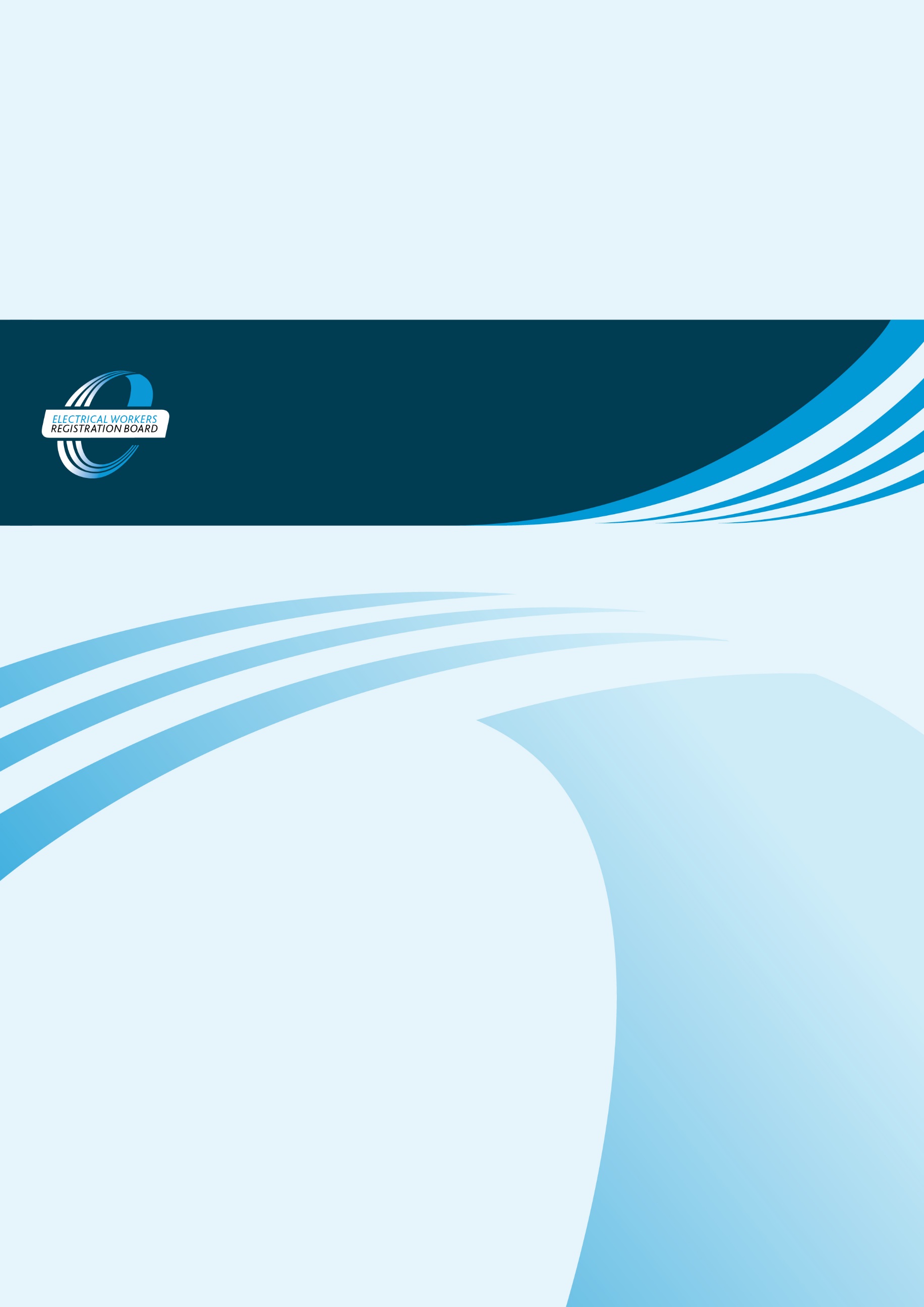 ASSESSMENT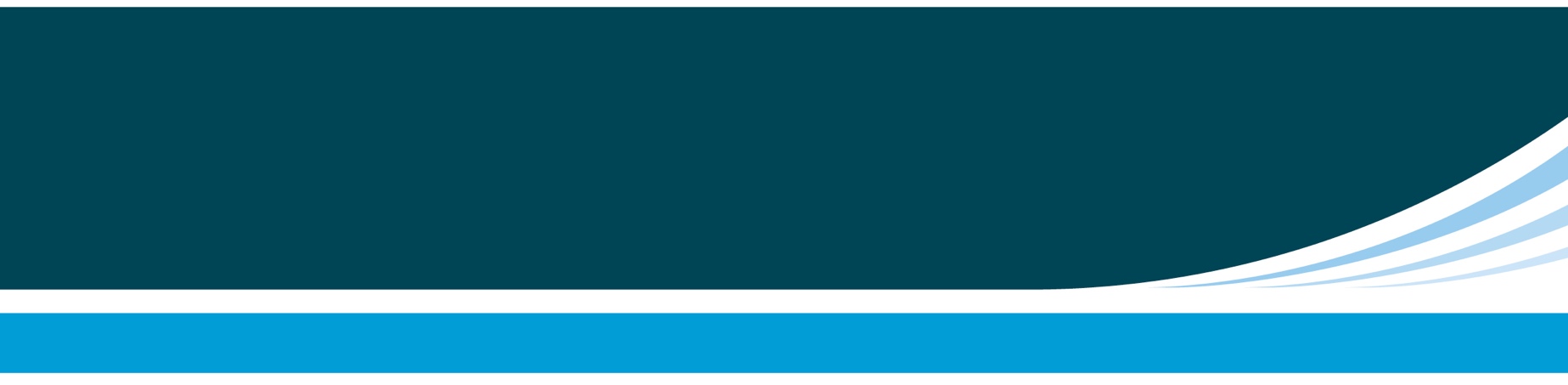 [Type EW category here]Written assessment[Copy and paste questions from the document Assessment Question Bank to create your own assessment book.]CANDIDATE TO COMPLETECANDIDATE TO COMPLETECANDIDATE TO COMPLETECANDIDATE TO COMPLETECANDIDATE TO COMPLETECANDIDATE TO COMPLETECANDIDATE TO COMPLETEName:Name:Name:Name:Name:Name:Name:Postal address:Postal address:Postal address:Phone number:Phone number:Phone number:Phone number:Registration number:Registration number:Registration number:Registration number:Registration number:Registration number:Registration number:TRAINER TO COMPLETETRAINER TO COMPLETETRAINER TO COMPLETETRAINER TO COMPLETETRAINER TO COMPLETETRAINER TO COMPLETETRAINER TO COMPLETEPhoto ID reference:Photo ID reference:Photo ID reference:Photo ID reference:Photo ID reference:Photo ID reference:Photo ID reference:Known to trainer (trainer to sign):Known to trainer (trainer to sign):Known to trainer (trainer to sign):Known to trainer (trainer to sign):Known to trainer (trainer to sign):Known to trainer (trainer to sign):Known to trainer (trainer to sign):E-learning certificate sighted:E-learning certificate sighted:E-learning certificate sighted:E-learning certificate sighted:E-learning certificate sighted:E-learning certificate sighted:E-learning certificate sighted:BFA and CPR provider:BFA and CPR provider:BFA and CPR provider:BFA and CPR provider:BFA and CPR provider:BFA and CPR provider:BFA and CPR provider:Certificate type:Certificate type:Certificate type:Certificate type:Certificate type:Certificate type:Certificate type:Certificate sighted:Certificate sighted:Certificate sighted:CPR level 2:CPR level 2:CPR level 2:CPR level 2:(trainer to sign)(trainer to sign)(trainer to sign)(trainer to sign)(trainer to sign)(trainer to sign)(trainer to sign)OUTCOME:OUTCOME:OUTCOME:OUTCOME:OUTCOME:OUTCOME:OUTCOME:Trainer’s nameTrainer’s nameSignatureSignatureSignatureSignatureDateCandidate’s nameCandidate’s nameSignatureSignatureSignatureDateDate